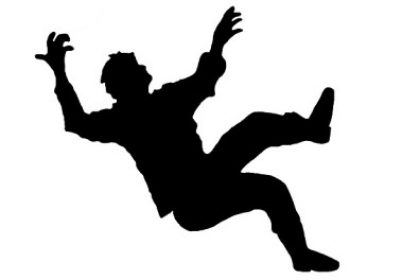 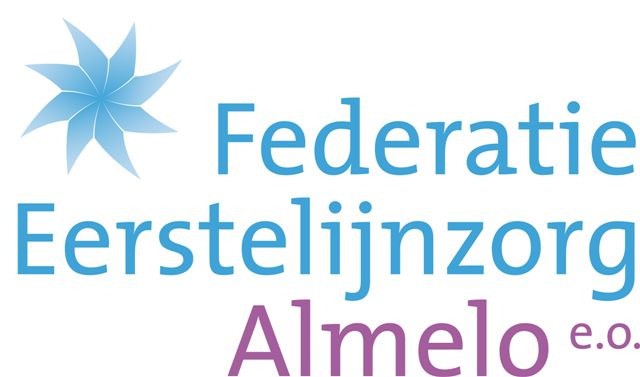 Uitnodiging FEA scholing  OuderenzorgDuizeligheid en vallen bij ouderenVanuit de werkgroep ouderenzorg biedt  de FEA u deze :Voor wie:	FEA Huisartsen, verpleegkundig specialisten, en praktijkondersteuners ouderenzorgDatum:	Dinsdag 23 januari 2018, 18.30 – 21.30 uurLocatie:	ZGT, 1e etageDocenten:	Mevr. A (Anne-Marije) Prinsen, KNO-arts ZGT 	Dhr. J. (Jan) Westrik, geriatrisch fysiotherapeutProgramma18.30 uur	Opening 18.35 uur 		KNO-oorzaken van duizeligheid: algemene inleiding, verdieping van BPPD,  Meniere , Neuritis Vestibularis en Meniere (indirecte) signalen, aangevuld met praktische demonstratie van de Dix-Hallpiketest, Head-Impulse test en Epley manoevre+ ruimte om zelf te oefenen)19.50 uur	Pauze20.10 uur		Valpreventie: valrisco analyse (preventie en screening),  de multidisciplinaire samenwerking, toelichting op verschillende valtrainingen, regionale sociale kaart: waar zijn geriatrische fysio’s actief en wat is het behandelaanbod.21.10 uur	Afsluiting: leerpunten /evaluatie 21.30 uur	EindeAccreditatie t.w.v. xx punten in de registers xyz is aangevraagd.U kunt zich, vóór xx, opgeven bij het FEA-secretariaat via secretariaat@fealmelo.nl of per fax 0546 – 53 62 09. Graag zie ik uw aanmelding (bijlage) tegemoet.Met vriendelijke groet,mede namens het FEA bestuur, Janke Snel, directeur